Муниципальное дошкольное образовательное учреждение«Детский сад № 3»Анализ образовательной деятельности2019-2020 учебный годЯрославль2020  годСодержание1.Общие характеристики организации 2. Состав воспитанников 3. Особенности образовательного процесса4. Анализ условий реализации Программы5. Информация о состоянии здоровья  детей в ДОУ6. Взаимодействие с родителями воспитанников7. Кадровое обеспечение образовательного процесса8. Материально-техническое обеспечение Программы9. Организация питания в ДОУ10. Социальное партнерство, открытость ДОУОбщие характеристики организацииТип: 	дошкольная образовательная организацияВид: 	общее образованиеУровень общего образования: дошкольное образованиеСтатус: бюджетное учреждениеЛицензия на образовательную деятельность: №576/16 от 29 ноября 2016 годаЛицензия на осуществление образовательной деятельности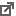 Лицензия на медицинскую деятельность:№ЛО-76-01-002050 от 21.11.2016 годаЛицензия на осуществление медицинской деятельностиМестонахождение: 	г. Ярославль, пр-т Ленина, 11б, 11в.Режим работы:	детский сад работает по пятидневной рабочей неделе, часы работы – с 07.00 до 19.00, выходные дни – суббота, воскресенье, нерабочие праздничные дни, установленные законодательством Российской Федерации. Группы функционируют в режиме групп  полного дня (12-часового пребывания).Состав воспитанниковВ детском саду функционирует 12 групп: 2 группы для детей с тяжелыми нарушениями речи (№5 и №6), 1 группа – оздоровительная (№11),6 групп комбинированного вида для детей с ТНР (№2; №3; №4; №8; №9; №12), 3  группы общеразвивающей направленности (№ 1,7 и 10 посещают дети раннего возраста от 1 года 6 месяцев до 3 лет).Особенности образовательного процесса	Муниципальное дошкольное образовательное учреждение "Детский сад № 3" реализует основную образовательную программу дошкольного образования (ООП ДО) в группах общеразвивающей,  оздоровительной и комбинированной направленности. 	В группах    компенсирующей направленности реализуется адаптированная основная образовательная программа дошкольного образования (АООП ДО). 	В группах комбинированной направленности с детьми с  реализуются ООП ДО и индивидуальные адаптированные программы дошкольного образования (АОП ДО) для детей с ОВЗ.	Эти образовательные программы  обеспечивают достижение воспитанниками готовности к школе, а именно необходимый уровень развития ребёнка для успешного освоения им основных образовательных программ начального общего образования,  что обеспечивает разностороннее развитие детей от 1,5 до 7 лет с учетом их возрастных и индивидуальных особенностей по основным направлениям: физическому, социально-личностному, познавательно-речевому и художественно-эстетическому. 	Содержание ООП ДО разработано в  соответствии с требованиями ФГОС ДО и реализуется в образовательном учреждении  с учетом примерной  общеобразовательной программы дошкольного образования и авторской комплексной программы «ОТ РОЖДЕНИЯ ДО ШКОЛЫ».	Авторская комплексная  программа «ОТ РОЖДЕНИЯ ДО ШКОЛЫ» опирается на лучшие традиции отечественного и зарубежного дошкольного  образования.	Адаптированная общеобразовательная программа дошкольного образования разработана в соответствии с ФГОС ДО,   с учетом примерной  образовательной программы дошкольного образования,  и Программами дошкольных образовательных учреждений компенсирующего вида для детей с нарушениями речи:Программы для дошкольных образовательных учреждений компенсирующего вида для детей с нарушениями речи. Коррекция нарушений речи. Сост. Филичева Т.Б., Чиркина Г.В., Туманова Т.В. - М.: Издательство "Просвещение", 2010.Нищева Н. В.: Программа коррекционно-развивающей работы в логопедической группе детского сада для детей с общим недоразвитием речи (с 4 до 7 лет).- СПб.: Детство-Пресс, 2006.Нищева Н.В. Примерная программа коррекционно-развивающей работы в логопедической группе для детей с общим недоразвитием речи (с 3 до 7) в соответствии с ФГТ. - СПб.: Детство-Пресс", 2012.Нищева Н.В. Программа коррекционно-развивающей работы в младшей логопедической группе детского сада. - СПб.: Детство-Пресс, 2006 и др. 	Программа направлена на создание условий развития ребенка с ОВЗ, открывающих возможности для его позитивной социализации, его личностного развития, развития инициативы и творческих способностей на основе сотрудничества со взрослыми и сверстниками и соответствующим возрасту видам деятельности.	Программа логопедической работы с детьми в группах компенсирующей направленности рассчитана на оказание логопедической помощи детям, страдающим логоневрозом (заиканием). В ходе специального обучения осуществляется постепенное овладение детьми самостоятельной, свободной от заикания речью. Самостоятельная речь, без заикания,  достигается не только  путём механических тренировок (работой над дыханием, упражнениями в повторении готовых слов и стереотипных грамматических конструкций,  искусственном замедлении темпа и т.п.), а благодаря системе упражнений, предусматривающих воспитание регуляторных механизмов и формирование навыков пользования детьми доступными формами самостоятельной ситуативной речи с последующим их усложнением и переходом к речи контекстной.	Важной частью образовательного процесса в ДОУ является коррекционная работа по развитию речи детей.  В детском саду коррекционную работу проводят 5 учителей-логопедов. 	 Группы для детей с тяжелыми нарушениями речи (логоневроз) посещали дети в возрасте от 1 года 6 месяцев до 7 лет. Из этих групп были выпущены 20  детей в школу.1. Количество выпущенных в школу детей: 20 человек- со значительными улучшениями – 2 человек- правильная речь без заикания – 18 человек- без улучшения – 0 человек2. Рекомендовано направить детей:- в общеобразовательную школу – 20 человек. 	Из групп комбинированной направленности  (№2 и №9) выпущено в школу 53 ребенка.  Из них 10 человек с ОВЗ.Из детей с ОВЗ выпущено в школу:- с правильной речью, без заикания – 7 человек- со значительными улучшениями – 3 человека- без улучшений – 0 человек.Описание образовательной деятельности по профессиональной  коррекции нарушений развития детей(для детей с ограниченными возможностями здоровья)	В группы для детей с тяжелыми нарушениями речи (логоневроз) принимаются дети от 1,5 до 7 лет. Эти группы функционируют с 1999 года. 	Трудности, возникающие у этих детей в общении с окружающими, мешают им в полной мере раскрывать свои способности и интеллектуальные возможности. Мы считаем своей главной задачей помочь детям преодолеть это.    Чтобы избежать дополнительной нагрузки на детей при совместной реализации коррекционных и общеобразовательных задач, как на занятиях, так и вне занятий, все сотрудники ДОУ  четко соблюдают распорядок дня: правильное чередование игр, занятий, отдыха.	Режимные моменты  проводиться так, чтобы оказывать прямое или косвенное воздействие на укрепление физического и психического состояния здоровья заикающихся дошкольников и устранение дефекта. С этой целью в режиме дня предусмотрены прогулки утром, днем  и вечером. Это  способствуют укреплению физического состояния детей, обеспечивают отдых на свежем воздухе и более полноценный ночной сон.Приложение1Режим дня в группах  для детей с тяжелыми нарушениями речи (логоневроз)Большое значение в группах для детей с логоневрозом придавалось  режиму относительного молчания. Для этого использовались индивидуальные спокойные игры в первой и второй половине дня.    Ограничение речи детей («режим молчания») поддерживалось на протяжении всего первого периода и обязательно для всех детей. Далее ограничение речи применялось по отношению к отдельным детям, имеющим тяжелую степень заикания. 	Для ограничения речи детей большое значение имеет правильная организация индивидуальных игр: рассредоточение заикающихся по всей групповой комнате, обеспечение достаточным количеством настольных игр и игрушек, выработка у детей умения играть по одному, молча; в начале обучения детям не рекомендуется задавать вопросы ни воспитателю, ни другим взрослым. Кроме индивидуальных игр, можно проводить хороводные игры с пением. С целью предупреждения рецидивов заикания в феврале — марте вводится режим ограничения речи на 2—3 недели. В этот период по мере необходимости невропатолог назначает лечебные мероприятия.	В связи с тем,  что режим ограничения речи иногда сопровождается некоторым снижением двигательной активности,  естественная потребность детей в движении компенсировалась за счет подвижных игр, организуемых на прогулке. Чтобы успокоить детей, воспитатель  переключал их на более спокойную игровую деятельность. Все инструкции дает воспитатель, дети проделывают упражнения в полном молчании. 	Подвижные игры  проводились в начале прогулки или после логопедических занятий, чтобы они не мешали нормальной работе детей на занятиях.	Занятия по преодолению заикания логопед проводил ежедневно в утренние часы. 	Воспитатель занятия проводил вечером. С заикающимися детьми проводились следующие виды занятий:       • фронтальные — проводит воспитатель;       • подгрупповые — проводит логопед (группа из 18 человек делится для занятий на две подгруппы, занятия проводятся с каждой подгруппой ежедневно);       • индивидуальные — проводит логопед и воспитатель (по коррекции звукопроизношения и по устранению заикания).	В течение занятия  проводились «физкультминутки» (1—2 минуты).	В первой половине дня логопед проводил занятия с одной подгруппой, воспитатель в это время организует непосредственно образовательную деятельность с другой подгруппой.	Во второй половине дня воспитатели проводили индивидуальные занятия с детьми по закреплению правильного произношения звуков и навыков пользования самостоятельной речью без заикания и фронтальное занятие.       	Успешное преодоление заикания возможно лишь при условии тесной связи и преемственности в работе всего педагогического коллектива детского сада и единства требований, предъявляемых детям. Такая взаимосвязь в работе осуществляется благодаря правильному пониманию и распределению задач при прохождении намеченной темы, совместному планированию работы логопеда, воспитателей, педагога-психолога, инструктора по физической культуре и музыкального руководителя, своевременному отбору тематики, определению порядка чередования занятий и предварительному составлению календарных планов как коллективных (фронтальных, подгрупповых), так и индивидуальных занятий, взаимопосещению занятий с последующим их анализом.	Совместная работа логопеда, воспитателей и музыкального руководителя имеет некоторые специфические особенности. Главная из них — правильное распределение задач при прохождении намеченной темы на занятиях у воспитателей и логопеда.	Наряду с общеобразовательными задачами воспитатели в своей работе осуществляли задачи коррекционной направленности.	Основные коррекционно-развивающие задачи — формирование навыков общего и речевого поведения и закрепление навыков пользования самостоятельной речью без заикания — воспитатели осуществляли на протяжении всего рабочего дня (на занятиях и вне их). Воспитатели принимали также активное участие в подготовке детей к предстоящему логопедическому занятию. 	Подготовка детей к логопедическому занятию состоит в том, что на всех занятиях и вне их воспитатель отводит много времени словарной работе, так как эта работа является одновременно основой для речевых упражнений на занятиях с логопедом и помогает закрепить усвоенные речевые навыки. 	Беседа с детьми организуется с учетом навыков, приобретенных на соответствующих этапах обучения, и индивидуальных особенностей детей в пользовании доступной самостоятельной речью.	Музыкально-ритмические занятия (2 раза в неделю) не только воспитывали движения под музыку, развивали музыкальный слух и певческие навыки, но и корригировали внимание детей, совершенствовали реакции на различные музыкальные сигналы, умение воспроизводить заданный ряд последовательных действий, способность самостоятельно переключаться с одного движения на другое и т. д.       	На основе предварительной подготовки, проведенной воспитателями, логопед на своих занятиях (пять занятий в неделю с каждой подгруппой) формировал общее и речевое поведение детей и умение пользоваться речью без заикания, т. е. осуществлял коррекционные задачи, а также закреплял знания, умения и навыки, полученные детьми на занятиях воспитателя.	В детском саду  учителями-логопедами велась также коррекционная работа по устранению недостатков звукопроизношения с детьми, посещающими группы  комбинированной  и оздоровительной  направленности. Эта работа будет продолжена  и в следующем учебном году.	В течение всего учебного года была организована работа консультационного пункта, на котором оказывалась помощь семьям с детьми,  не посещающими ДОУ:- по адаптации детей к детскому саду;- по подготовке детей к школьному обучению;- по особенностям развития ребёнка;- по вопросам оздоровления и физического воспитания;- по развитию творческих способностей. 	Специалисты консультативного пункта  проводили диагностику  речевого и интеллектуального развития ребёнка, давали необходимые рекомендации,  консультировали родителей (законных представителей) по различным вопросам воспитания, обучения и развития.Информация о Консультационном пунктеТематика консультаций консультационного пунктана 2019-2020 учебный годВ течение года проводились 12  индивидуальные консультации с родителями, диагностика психического и речевого развития детей.4. Анализ условий реализации образовательных Программ дошкольного образованияУсловия реализации Программы  обеспечивали  развитие личности детей во всех основных образовательных областях, а именно: в сферах социально-коммуникативного, познавательного, речевого, художественно-эстетического и физического развития  детей на фоне их эмоционального благополучия и положительного отношения к миру, к себе и к другим людям.Коллектив сотрудников участвовал в создании условий для обеспечения эмоционального благополучия детей.Взрослые с уважением относились к человеческому достоинству детей, формировали и поддерживали их положительную самооценку, уверенность в собственных возможностях и способностях. Педагоги использовали в образовательной деятельности инновационные методы и формы работы с детьми, соответствующие их возрастным и индивидуальным особенностям:  проектный, деятельностный, поисковый и др. Использовали формы совместной деятельности детей и педагогов: игра, ситуация, коллекционирование, экспериментирование и исследование, викторины и конкурсы, проектную деятельность, чтение, мастерскую, игровое упражнение, беседу, загадки, рассказ, разговор и формы совместной музыкально-художественной деятельности.Построение образовательной деятельности в течение учебного года осуществлялось на основе взаимодействия взрослых с детьми, ориентированного на интересы и возможности каждого ребенка и учитывающего социальную ситуацию его развития. Педагоги активно участвовали в создании и преобразовании предметно - пространственной развивающей образовательной среды в ДОУ для того,  чтобы она соответствовала требованиям ФГОС и была содержательно-насыщенной, трансформируемой, вариативной, полифункциональной, доступной и безопасной. Были приобретены игрушки, физкультурное оборудование, прогулочные веранды.При реализации Программы педагогами проводилась диагностика педагогического процесса  детей всех возрастных групп. Оценка педагогического процесса связана с уровнем овладения каждым ребенком необходимыми навыками и умениями по образовательным областям.Двухступенчатая система мониторинга позволила оперативно находить неточности в построении педагогического процесса в группе и выделять детей с проблемами в развитии.          Это позволило своевременно разработать для детей индивидуальные образовательные маршруты и оперативно осуществлять психолого-методическую поддержку педагогов.Наличие математической обработки результатов педагогической диагностики оптимизировало хранение и сравнение результатов каждого ребенка и позволило своевременно оптимизировать педагогический процесс с детьми  ДОУ.Результаты педагогической диагностики (мониторинга) использовались  исключительно для решения следующих образовательных задач: 1) индивидуализации образования (в том числе поддержки ребенка, построения его образовательной траектории или профессиональной коррекции особенностей его развития); 2) оптимизации работы с группой детей.Однако, эта специфика не позволяла считать результаты диагностики (даже в том случае, если они достоверны) устойчивыми и определяющими судьбу ребенка. Любое достижение ребенка дошкольного возраста на каждом этапе его развития является промежуточным и служит лишь основанием для выбора педагогом методов и технологий для индивидуальной работы. Педагоги не допускали, чтобы данные тестирования были основанием для навешивания на ребенка «ярлыка».Педагоги ДОУ уверены, что нормы профессиональной этики не позволяют рассматривать ребенка как объект бесцеремонного исследования; пугать его внезапными проверками («тест» в переводе значит «испытание»); тестировать без согласия родителей; знакомить с результатами диагностики (составляющими конфиденциальную информацию) людей, не имеющих непосредственного отношения к обучению и воспитанию данного ребенка. Данные диагностики позволят педагогам и родителям следить за ходом развития ребенка и осуществлять индивидуальный подход.  В этом заключается позитивная роль диагностики в системе дошкольного образования. Применение диагностических методик позволило педагогам занять рефлексивную позицию, проанализировать эффективность, как своей педагогической деятельности, так и реализуемой образовательной программы дошкольного образования.Но наряду с положительными моментами, надо отметить тот факт, что еще не в полной мере мы применяем принцип индивидуализации. Слабо рассматриваем вопросы организации психолого-педагогической работы с особыми детьми (часто болеющими, медлительными, с признаками социально неуверенного поведения, с повышенной активностью, одаренными). А ведь в результате диагностики, мы выявляем и таких детей. Конечно, мы можем сослаться на причины, мешающие нам делать это, но никто не снимал с нас ответственности за реализацию этого принципа в деятельности.Адаптация вновь поступивших детей в детский сад прошла успешно. Это было обеспечено чёткой и продуманной работой педагогов, медиков и родителей будущих воспитанников. В этот период были заложены основы тесного взаимодействия всех участников образовательных отношений для обеспечения полноценного развития детей.Уровень адаптации детей к детскому саду 2019-2020 учебный годУровень адаптации детей раннего возраста в 2019-2020 учебном году(сводная таблица)Оценку адаптации воспитатели определяли:по ее длительности;по количеству показателей, имеющих отклонения от возрастных норм;по глубине отклонений в поведении;по заболеваемости;по проявлению невротических реакций.Сводная таблица диагностики педагогического процесса2019-2020 учебный годСбор информации основан на использовании следующих  методик:систематические наблюдения за деятельностью ребенка;организация специальной игровой деятельности;получение ответов на поставленные задачи через педагогические ситуации; анализ продуктов детской деятельности;анализ процесса деятельности;индивидуальная беседа с ребенком. Форма организации мониторинга – диагностическая карта.Данные карты позволяют фиксировать индивидуальную динамику и перспективы развития каждого ребенка в ходе:коммуникации со сверстниками и взрослыми (как меняются способы установления и поддержания контакта, принятия совместных решений, разрешения конфликтов, лидерства и пр.);игровой деятельности;познавательной деятельности (как идет развитие детских способностей, познавательной активности);проектной деятельности (как идет развитие детской инициативности, ответственности и автономии, как развивается умение планировать и организовывать свою деятельность);художественной деятельности;физического развития.Педагогами проводилась диагностика по основным направлениям программы ДОУ, по 5 образовательным областям, соответствующим Федеральному государственному образовательному стандарту дошкольного образования, приказ Министерства образования и науки № 1155 от 17 октября 2013 года:Физическое развитие;Речевое развитие;Социально-коммуникативное развитие;Художественно-эстетическое развитие;Познавательное развитие;Педагоги оценивали успешность выполнения только тех разделов программы, по которым ведут занятия. Специалисты – музыкальный руководитель и  инструктор по физической культуре оформляли результаты диагностики в диагностических картах по возрастам. Такая форма обобщения результатов работы удобна при непосредственном проведении диагностики (заполнении таблиц). По всем разделам программы для каждой возрастной группы определены критерии оценки на основе содержания программы детского сада, что позволяет комплексно оценить качество образовательной деятельности в группе и при необходимости индивидуализировать его для достижения достаточного уровня освоения каждым ребёнком содержания образовательной программы учреждения. Усвоение программного материала определяется по пятибалльной системе:- ребёнок выполняет все параметры  оценки самостоятельно – 5 баллов;1 балл – ребенок не может выполнять все параметры оценки, помощь взрослого не принимает; 2 балла – ребенок с помощью взрослого выполняет некоторые параметры оценки; 3 балла - ребенок выполняет все параметры оценки с частичной помощью взрослого; 4 балла – ребенок выполняет самостоятельно и с частичной помощью взрослого все параметры оценки; 5 баллов – ребенок выполняет все параметры оценки самостоятельно.Нормативными вариантами развития можно считать средние значения по каждому ребенку или обще групповому параметру развития больше 3,8. Эти же параметры в интервале средних значений от 2,3 до 3,7 можно считать показателями проблем в развитии ребенка социального или органического генеза, а также незначительные трудности организации педагогического процесса в группе. Средние значения 2,2 будут свидетельствовать о выраженном несоответствии развития ребенка возрасту, а также необходимости корректировки педагогического процесса в группе по данному параметру данной образовательной области.Анализируя результаты диагностики воспитательно-образовательной деятельности педагогов в 2019-2020 учебном году можно сделать вывод: работа по реализации основной образовательной программы дошкольного образования  коллективом МДОУ «Детский сад № 3» проведена большая и эффективная.Содержание ООП ДО  включает совокупность образовательных областей, которые обеспечивают разностороннее развитие детей с учетом их возрастных и индивидуальных особенностей.Результатами освоения программы являются целевые ориентиры дошкольного образования, которые представляют собой социально-нормативные возрастные характеристики возможных достижений ребенка. К целевым ориентирам дошкольного образования относятся следующие социально-нормативные возрастные характеристики возможных достижений ребенка: 	Целевые ориентиры образования в раннем возрасте:ребенок интересуется окружающими предметами и активно действует с ними; эмоционально вовлечен в действия с игрушками и другими предметами, стремится проявлять настойчивость в достижении результата своих действий; использует специфические, культурно фиксированные предметные действия, знает назначение бытовых предметов (ложки, расчески, карандаша и пр.) и умеет пользоваться ими. Владеет простейшими навыками самообслуживания; стремится проявлять самостоятельность в бытовом и игровом поведении; владеет активной речью, включенной в общение; может обращаться с вопросами и просьбами, понимает речь взрослых; знает названия окружающих предметов и игрушек; стремится к общению с взрослыми и активно подражает им в движениях и действиях; появляются игры, в которых ребенок воспроизводит действия взрослого; проявляет интерес к сверстникам; наблюдает за их действиями и подражает им; проявляет интерес к стихам, песням и сказкам, рассматриванию картинки, стремится двигаться под музыку; эмоционально откликается на различные произведения культуры и искусства; у ребенка развита крупная моторика, он стремится осваивать различные виды движения (бег, лазанье, перешагивание и пр.). 	Целевые ориентиры на этапе завершения дошкольного образования: ребенок овладевает основными культурными способами деятельности, проявляет инициативу и самостоятельность в разных видах деятельности - игре, общении, познавательно-исследовательской деятельности, конструировании и др.; способен выбирать себе род занятий, участников по совместной деятельности; ребенок обладает установкой положительного отношения к миру, к разным видам труда, другим людям и самому себе, обладает чувством собственного достоинства; активно взаимодействует со сверстниками и взрослыми, участвует в совместных играх. Способен договариваться, учитывать интересы и чувства других, сопереживать неудачам и радоваться успехам других, адекватно проявляет свои чувства, в том числе чувство веры в себя, старается разрешать конфликты; ребенок обладает развитым воображением, которое реализуется в разных видах деятельности, и прежде всего в игре; ребенок владеет разными формами и видами игры, различает условную и реальную ситуации, умеет подчиняться разным правилам и социальным нормам; ребенок достаточно хорошо владеет устной речью, может выражать свои мысли и желания, может использовать речь для выражения своих мыслей, чувств и желаний, построения речевого высказывания в ситуации общения, может выделять звуки в словах, у ребенка складываются предпосылки грамотности; у ребенка развита крупная и мелкая моторика; он подвижен, вынослив, владеет основными движениями, может контролировать свои движения и управлять ими; ребенок способен к волевым усилиям, может следовать социальным нормам поведения и правилам в разных видах деятельности, во взаимоотношениях с взрослыми и сверстниками, может соблюдать правила безопасного поведения и личной гигиены; ребенок проявляет любознательность, задает вопросы взрослым и сверстникам, интересуется причинно-следственными связями, пытается самостоятельно придумывать объяснения явлениям природы и поступкам людей; склонен наблюдать, экспериментировать. Обладает начальными знаниями о себе, о природном и социальном мире, в котором он живет; знаком с произведениями детской литературы, обладает элементарными представлениями из области живой природы, естествознания, математики, истории и т.п.; ребенок способен к принятию собственных решений, опираясь на свои знания и умения в различных видах деятельности.Комплексная диагностика уровня психологической готовности детей к началу обучения в школе 2019 – 2020 учебный годКомплексная диагностика психологической готовности к обучению к школе проводилась в подготовительных группах МДОУ "Детский сад № 3" в начале года (сентябрь – октябрь) и в конце года (март).Диагностические методики.Основные: Комплексная диагностика детей к началу обучения в школе (Н.В. Нижегородцева)Диагностическая процедура состоит из шести этапов:1.Подготовительный этап (консультации с педагогами, сбор информации о детях группы, планирование диагностики, знакомство с детьми подготовительных групп).2.Групповая диагностика («Графический диктант», «Графическая проба», «Рисунок школы», социометрия).3.Индивидуальные обследования (обучающий эксперимент; тесты: «Выраженность синкинезии», «4-й лишний», «Лесенка», «Зрительный анализ», «10 слов», экспертная оценка).4. Обработка результатов (составление психодиагностического заключения, построение индивидуального профиля готовности, подсчет индивидуального индекса готовности (ИИГ), заполнение психолого-педагогической характеристики в конце учебного года).5. Консультирование родителей и педагогов по результатам диагностики.6. Коррекционно-развивающая работа с детьми.Таким образом, комплексная диагностика психологической готовности детей к обучению в школе предполагает проведение шестнадцати методик, с помощью которых определяется общий уровень развития ребенка отдельно по каждому учебно-важному качеству (УВК), которые можно разделить на 5 блоков, входящих в структуру психологической готовности к обучению в школе: Личностно-мотивационный блок: М (мотивы учения), ОШ (отношение к школе), ОД (отношение к детям), ОС (отношение к себе);Принятие учебной задачи: ПЗ (принятие задачи); Представление о содержании и способах выполнения учебной деятельности: ВН (вводные навыки), ГН (графический навык);Качества, обеспечивающие переработку и сохранение учебной информации: УО (уровень обобщении – логическое мышление), ВП (вербальная память), ЗА (зрительный анализ – образное мышление), СК (моторика рук);Управление учебной деятельностью: ПРД (произвольная регуляция деятельности, Об (обучаемость).Результаты подготовки детей к обучению в школеза 2019-2020 учебный год в МДОУ «Детский сад № 3»В начале года (сентябрь 2019)  было обследовано 73 ребенка, в конце года (март 2020) -72. Один ребенок выбыл из учреждения.Количество детей, готовых к обучению в школе составило на конец учебного года 96% (70 детей). Данные дети готовы к новой социальной роли – роли ученика. Они осознают необходимость и важность обучения в школе, имеют достаточный уровень знаний о содержании обучения и способах выполнения учебной деятельности (вводных навыках), Это,  в значительной степени,  облегчит адаптацию к школе и усвоение более сложных знаний и навыков, т.к. дети принимают и понимают поставленные перед ними задачи, преимущественно ориентируясь на качество выполнения задания. Двое детей  (4%) имеют уровень готовности к обучению в школе – ниже среднего. Несмотря на положительную динамику развития учебно-важных качеств данные воспитанники нуждаются в  индивидуальном сопровождении в ходе освоения учебной программы, а также в помощи дефектолога.График развития учебно-важных качеств (УВК)  В МДОУ №3  в конце 2019– 2020  учебного года выглядит следующим образом:М-мотивы; ОШ – отношение к школе; ОД - отношение к детям; ОС – отношение к себе; ПЗ- принятие задачи; ВН – вводные навыки; ГН – графические навыки; УО – уровень обобщения; ЗА – зрительный анализ; ВП – вербальная память; СК – мелкая моторика ; ПРД- произвольная регуляция деятельности; ОБ – обучаемость.Сравнивая уровень развития УВК воспитанников МДОУ №3 можно сказать, что практически все  УВК имеют достаточно высокие средние значения. Наиболее выражены такие УВК, как принятие задачи (ПЗ) и произвольная регуляция деятельности (ПРД), что свидетельствует о способности воспитанников МДОУ принимать учебную задачу и самостоятельно контролировать свою деятельность.Для повышения уровня ШГ проведена соответствующая работа: По результатам первичной диагностики ШГ проведено родительское собрание «Скоро в школу» с родителями выпускников подготовительных групп.По результатам первичной диагностики ШГ детей подготовительных групп, №5, №6, №2, №9 проведены консультации с воспитателями групп и определены «зоны ближайшего развития» детей с низкими показателями готовности к школе. Определены УВК, имеющие низкий общегрупповой показатель и даны рекомендации по их развитию в ходе групповой и индивидуальной НОД.По результатам первичной диагностики ШГ проведены индивидуальные консультации с родителями воспитанников подготовительных групп, даны рекомендации по формированию УВК, имеющих уровень готовности ниже среднего.С детьми подготовительной группы проведена программа коррекционно-развивающие занятий «Формирование психологической готовности к школьному обучению», целью которой является  развитие познавательной, эмоционально-волевой и коммуникативной сферы, формирование положительного отношения к школе. По результатам заключительной диагностики проведена консультация с педагогами, определена динамика результатов воспитательного процесса.  Построены индивидуальные профили готовности, рассчитан  индивидуальный  индекс готовности, заполнены психолого-педагогической характеристики на каждого выпускника детского сада для предоставления в школу. Информация о состоянии здоровья детей в ДОУ	Особое внимание сотрудники ДОУ уделяли развитию личности ребенка, сохранению и укреплению здоровья детей. 	В течение дня, педагоги систематически осуществляли физкультурно-оздоровительную деятельность (организация режима дня, прогулки, сон, физкультурные занятия, физкультминутки, закаливание, гимнастика для глаз, релаксация, питание и др.).	Медицинским персоналом, инструкторами по физической культуре, воспитателями и другими специалистами  физкультурно-оздоровительная работа велась планомерно и систематически в течение всего года. В детском саду инструкторами по ФИЗО, в соответствии с планом, проводились физкультурные досуги и праздники, открытые занятия с участием родителей.	Инструктор по физической культуре Сорокина Анна Валерьевна постоянно совершенствовала методы и приемы работы с детьми. Это и упражнения на фитболе, танцевальные методики, общая физическая подготовка, использование современных атрибутов, развивающих межполушарное взаимодействие – нейроскакалку. Инструктор по физическому воспитанию Шинакова Людмила Александровна  занятия по физическому воспитанию дошкольников проводила в нетрадиционной форме – с использованием элементов йоги. Ею были проведены открытые занятия с детьми для родителей (законных представителей). Она пропагандировала здоровый образ жизни среди детей и их родителей. Для педагогов г. Ярославля был проведен семинар "За здоровьем в детский сад!" Цель семинара: познакомить педагогов с современными практиками, применяемыми педагогами  для поддержания и улучшения здоровья воспитанников ДОУ.На семинаре участники заслушали выступления педагогов МДОУ "Детский сад № 3":"Актуальные проблемы состояния здоровья детей в Российской Федерации" - старший воспитатель Пятышева Г.Н."Методы и способы профилактики плоскостопия и нарушения осанки у детей" - инструктор по физической культуре Шинакова Л.А."Музыкальная терапия"— музыкальный руководитель Красинская М.Л.;"Использование нейроскакалки на занятиях" — инструктор по физической культуре Сорокина А.В.Участники семинара дали высокую оценку организаторам семинара.В течение всего учебного года педагогами были организованы и проведены дни здоровья, физкультурные праздники и открытые мероприятия совместно с родителями (законными представителями) воспитанников. Занятия по физическому воспитанию проходили как в зале, так и на спортивной площадке продуктивно и интересно.В течение года постоянно оцениваем работу ДОУ в соответствии с Федеральным государственным образовательным стандартом дошкольного образования.Одним из принципов стандарта является – «сотрудничество организации с семьей».  Задача Стандарта в области работы  с семьей –  обеспечение психолого-педагогической поддержки семьи и повышения компетентности родителей (законных представителей) в вопросах развития и образования, охраны и укрепления здоровья детей.	Здоровье детей зависит не только от физических особенностей, но и от условий жизни, санитарной грамотности и гигиенической культуры родителей. Ни одна, даже самая лучшая физкультурно-оздоровительная программа не сможет дать  хороших результатов, если она не решается совместно с семьей.	Ведь семья является персональной средой жизни ребенка от самого рождения, которая во многом определяет его физическое развитие.С  17 февраля по 21 февраля в ДОУ прошли музыкально-спортивные праздники и развлечения, посвященные замечательной дате Дню защитника Отечества. Праздники подготовили и провели музыкальные руководители Красовская М.Л. , Казанова О.Г., инструкторы по физкультуре Сорокина А.В. и Шинакова Л.А., воспитатели. В праздничных мероприятиях участвовали дети, а также их папы. Дети упражнялись в ловкости, быстроте, равновесии. На физкультурной площадке царил спортивный дух и взаимовыручка. Здоровье ребенка  - условие его полноценного роста и показатель нормального развития. Основу воспитательно-образовательного процесса в ДОУ составляет применение здоровьесберегающих технологий:двигательный режим;закаливающие процедуры;оздоровительно-профилактические и лечебно-коррекционные мероприятия;занятия физической культурой в нетрадиционной форме;создание атмосферы психологического комфорта и дрВсе это подробно освещено в ПРОГРАММЕ ЗДОРОВЬЯПрограмма здоровьяИнформация о состоянии здоровья детей в ДОУ в 2019-2020 учебном  годуВзаимодействие с родителями (законными представителями)Участие  педагогов, детей и их родителей (законных представителей)  в конкурсах, фестивалях, выставках.Современные родители в массе своей люди образованные. Педагоги отмечают, что родители активно читают литературу о воспитании детей, интересуются различными публикациями в сети интернет. Однако при общей грамотности родители испытывают серьезные трудности психолого-педагогического характера. Родителям не хватает времени на общение с детьми. Дети остро ощущают нехватку родительской любви. Семья нуждается в серьезной планомерной помощи в воспитании детей. Но помощи адекватной и грамотной. Родителей нет необходимости поучать, а вот сопровождать и поддерживать в их воспитательной практике нужно.	В детском саду сложилась система сотрудничества педагогов с родителями воспитанников, которая  постоянно совершенствуется. 	Чтобы подходы к воспитанию детей в условиях дошкольного образовательного учреждения и семьи были  едины,  педагоги организовывали различные формы взаимодействия  с родителями: консультации, беседы, родительские собрания, посиделки, открытые занятия, творческие конкурсы, праздники. Продолжая традицию «Неделя театра»  воспитатели всех групп вместе с детьми групп и при активной помощи родителей подготовили и провели спектакли для воспитанников ДОУ. Педагоги и дети  показали свои спектакли не только для детей ДОУ, но и для родителей. 	Родители принимали активное участие в творческих конкурсах и выставках, в которые вовлекали их педагоги ДОУ. Родители стали не только объектами информирования. Они стали активными участниками образовательного процесса	В детском саду в течение учебного года проходили следующие выставки детского творчества с вовлечением родителей:«Дары осени», «Новогодний сувенир», «Папы разные нужны, папы разные важны».«Весны улыбки теплые»«Выставка цветов», «Город», «Почта», «Сказки Пушкина», «75 лет Великой победы.	В  детском саду постоянно действует  музей «Наш Пушкин» (имеет сертификат), который в течение года пополнился новыми экспонатами. Для информации педагогов и родителей используется сайт детского сада. На сайте детского сада создана страничка «Обращение граждан». На эту страницу может зайти любой гражданин и задать свой вопрос, на который ответит ему соответствующий специалист ДОУ. Кроме того на сайте ДОУ имеется страничка «Гостевая книга», на которую также можно зайти родителям (законным представителям) и другим гражданам, желающим получить необходимую информацию или дать совет сотрудникам ДОУ. В апреле 2020 года после начала пандемии на сайте детского сада была создана страница «Как можно занять детей в нерабочие дни». На этой странице регулярно размещалась информация для родителей в соответствие с Программой ДОУ. Советы были от воспитателей и специалистов образовательного учреждения. Воспитатели держали связь с родителями в это время постоянно в социальных сетях. Дети принимали участие в конкурсах и мероприятиях МСО. Характеристика педагогического составаВ 2019-2020 учебном году успешно прошли аттестацию 3 педагога. В соответствии с планом,  7 педагогов и руководитель МДОУ «Детский сад № 3» прошли обучение на  курсах повышения квалификации в ИРО. Все педагоги ДОУ занимаются самообразованием в соответствии с планом.В течение учебного года практически все педагоги  были вовлечены в  проектную деятельность.Проектная деятельность уникальна, ведь мало того, что она интегрирует несколько методов обучения и воспитания, также она позволяет активно вовлекать в образовательный процесс родителей. В процессе проектной деятельности развиваются познавательные и творческие способности дошкольников.  Педагоги учреждения накопили богатый опыт в применении игровых технологий с дошкольниками с ОВЗ, осваивали инновационные технологии и делились опытом с педагогами района, города, со студентами ЯГПУ им. К.Д. Ушинского.С целью повышения качества образования творческая группа педагогов участвовала в инновационной деятельности двух МИП: "Модель организации ранней помощи и сопровождения детей и их семей в дошкольном образовательном учреждении" и «Организация службы медиации в ДОУ». На базе этих площадок была проведена большая творческая работа. В ходе этой деятельности педагоги ДОУ делились опытом с педагогами города Ярославля на семинарах и мастер-классах. Они принимали участие в мероприятиях, проводимых в Ленинском районе, городе, стране.В  учебном году были показаны мастер-классы и семинары для педагогов МСОВсе педагоги ДОУ тщательно работали над созданием плана воспитательно-образовательной работы, в котором отражались бы все блоки взаимодействия: совместная партнерская деятельность  взрослого с детьми;свободная самостоятельная деятельность детей;взаимодействие с семьями воспитанников.Они реализовывали  ведущие цели Программы: создание благоприятных условий для полноценного проживания ребенком дошкольного детства, формирование основ базовой культуры личности, всестороннее развитие психических и физических качеств в соответствии с возрастными и индивидуальными особенностями,  воспитание у дошкольников таких качеств, как патриотизм, активная жизненная позиция, творческий подход в решении различных жизненных ситуаций, уважение к традиционным ценностям;подготовка к жизни в современном обществе, формирование предпосылок к учебной деятельности, обеспечение безопасности жизнедеятельности дошкольника. Эти цели педагоги реализовывали в процессе разнообразных видов детской деятельности:игровой, коммуникативной, трудовой, познавательно - исследовательской, продуктивной (изобразительная, конструктивная и др.), музыкальной, чтения.Создание в группах атмосферы гуманного и доброжелательного отношения ко всем воспитанникам, позволяло педагогам растить их общительными, добрыми, любознательными, инициативными, стремящимися к самостоятельности и творчеству, а максимальное использование разнообразных видов детской деятельности, их интеграция способствовало повышению эффективности воспитательно-образовательного процесса.Педагоги детского сада уделяли большое внимание  интегрированным  занятиям, на которых решали задачи социально-личностного, познавательного, речевого, художественно-эстетического и физического развития дошкольников.  Творческое сотрудничество, поиск наиболее эффективных методов и приемов, тщательный отбор художественного материала, использование технических средств обучения делали занятия воспитателей и специалистов яркими и интересными.  Необходимо отметить работу музыкальных руководителей. Ими, в содружестве с воспитателями и специалистами, были подготовлены и проведены замечательные праздники.Вариативность использования образовательного материала, позволяло развивать творчество в соответствии с интересами и наклонностями каждого ребенка.Педагоги всегда уважительно относились к результатам детского творчества.  Совместная деятельность взрослого и детей   осуществлялась,  как в виде непосредственно образовательной деятельности, так и в виде образовательной деятельности, осуществляемой в ходе режимных моментов. 	Педагоги соблюдали в работе детского сада и начальной школы преемственность, исключающую умственные и физические перегрузки в содержании образования детей дошкольного возраста, обеспечивающей отсутствие давления предметного обучения.Решение обозначенных целей и задач было возможно только при систематической и целенаправленной поддержке педагогами различных форм детской активности и инициативы, начиная с первых дней пребывания ребенка в дошкольном образовательном учреждении. Не секрет, что от педагогического мастерства каждого воспитателя, его культуры, любви к детям зависит уровень общего развития, которого достигнет ребенок, степень прочности приобретенных им нравственных качеств.   Заботясь о здоровье и всестороннем воспитании детей, совместно с семьей сотрудники  стремились сделать счастливым пребывание  каждого ребенка в ДОУ.   Коллектив в МДОУ «Детский сад № 3» стабильный, работоспособный, творческий, инициативный. Педагоги  постоянно участвуют   в создании условий для повышения качества образования в ДОУ, осуществляют   поиск и создание механизмов, форм, способов, методов, технологий раскрытия творческого потенциала педагогов  и управленцев; презентуют  и диссимулируют творческий опыт.Педагоги ДОУ транслировали опыт работы на различных интернет ресурсах.8. Материально-техническое обеспечение ПрограммыРазвивающая предметно-пространственная среда обеспечивала: максимальную реализацию образовательного потенциала пространства ДОУ, группы и участка, материалов, оборудования и инвентаря для развития детей дошкольного возраста в соответствии с особенностями каждого возрастного этапа;охрану и укрепление их здоровья, возможность общения и совместной деятельности детей (в том числе детей разного возраста) и взрослых, двигательную активность детей, а также возможности для уединения. Учитывались национально-культурные, климатические условия, в которых осуществлялась образовательная деятельность;  возрастные особенности детей. Развивающая  среда МДОУ «Детский сад № 3» построена  на  следующих  принципах:насыщенности; трансформируемости; полифункциональности; вариативности; доступности; безопасности. Насыщенность среды соответствовала возрастным возможностям детей и содержанию Программы. Образовательное пространство оснащено средствами обучения и воспитания, соответствующими материалами, игровым, спортивным, оздоровительным оборудованием, инвентарем, которые обеспечивали: игровую, познавательную, исследовательскую и творческую активность всех воспитанников, экспериментирование с доступными детям материалами (в том числе с песком и водой); двигательную активность, в том числе развитие крупной и мелкой моторики, участие в подвижных играх и соревнованиях; эмоциональное благополучие детей во взаимодействии с предметно-пространственным окружением;возможность самовыражения детей. Для детей младенческого и раннего возраста образовательное пространство предоставляет необходимые и достаточные возможности для движения, предметной и игровой деятельности с разными материалами. Трансформируемость пространства давало возможность изменений предметно-пространственной среды в зависимости от образовательной ситуации, в том числе от меняющихся интересов и возможностей детей; Полифункциональность материалов позволяло разнообразно использовать различные составляющих предметной среды: детскую мебель, маты, мягкие модули, ширмы, природные материалы, пригодные в разных видах детской активности (в том числе в качестве предметов-заместителей в детской игре). Вариативность среды позволяло создавать различные пространства (для игры, конструирования, уединения и пр.), а также разнообразный материал, игры, игрушки и оборудование, обеспечивающие свободный выбор детей. Игровой материал периодически сменялся, что стимулировало игровую, двигательную, познавательную и исследовательскую активность детей. Доступность среды создавало условия для свободного доступа детей к играм, игрушкам, материалам, пособиям, обеспечивающим все основные виды детской активности; Безопасность предметно-пространственной среды обеспечивало соответствие всех ее элементов требованиям по надежности и безопасности их использования.Предметно-развивающая среда помещений и групповых комнат МДОУ	В детском саду часто проходят различные праздники, развлечения, тематические встречи, музыкально-литературные композиции, КВН. 	Это зимний и летний праздники, вечер встречи "Помним, гордимся, чтим"- с приглашением родителей (законных представителей)  и ветеранов.	В  детском саду накоплен материал по ознакомлению дошкольников с творчеством А.С. Пушкина, проводятся поэтические вечера, викторины,  спектакли и конкурсы детских рисунков и поделок по сказкам Пушкина. 	В комнате сказок проводятся посиделки «В гостях у бабушки Арины», на которых  дети знакомятся с произведениями русского народного творчества, бытом русского крестьянина XIX -  начала XX веков.	История детского сада также богата событиями.	В детском саду ребенок только слегка соприкасается с творческим наследием великого русского поэта А.С.Пушкина и наша задача состоит в том, чтобы посеять зернышки интереса и любви к замечательной русской классической литературе.		С каждым годом скорость движения и плотность транспортных потоков стремительно возрастают. Обеспечение безопасности движения - актуальная государственная проблема. Особое значение для ее решения имеет заблаговременная подготовка маленьких пешеходов - детей, которых за порогом дома подстерегает опасность.	Важность обучения детей дошкольного возраста безопасному поведению на дорогах продиктована тем, что у них отсутствует защитная 	психологическая реакция на дорожную обстановку, присущая взрослому. В результате свойственной дошкольникам любознательности и желания постоянно открывать что-то новое, они зачастую оказываются в ситуации повышенного риска и опасности для жизни, в частности на улице. 	С учетом этого одной из задач педагогов дошкольного образовательного учреждения является формирование у воспитанников навыков безопасного поведения на улицах города.	Данная деятельность осуществляется в соответствии с нормативными документами, в частности,  с Федеральными государственными образовательными стандартами, утвержденными приказом Министерства образования и науки Российской Федерации (Минобрнауки России) от 17 октября 2013 г. N 1155 г. Москва «Об утверждении федерального государственного образовательного стандарта дошкольного образования, которыми руководствуется современный детский сад.	Обучение безопасному поведению на дорогах требует постоянного включения дошкольников в игровую самостоятельную деятельность. 	В группах образовательного учреждения созданы уголки по ПДД, в которых детям  предоставлена возможность сосредоточить внимание на макете, изображающем дорогу, пешеходный переход, тротуар и т.д., что позволяет закрепить знания, полученные в ходе непосредственно образовательной деятельности.Расходование финансовых и материальных средств по итогам 2019 годаИное движимое имущество - производственный и хоз. инвентарь: 20 354,17 руб.Иное движимое имущество - сооружения:591 948,82 руб.Иное движимое имущество - машины и оборудование:145 400,00 руб.Печатные изделия: 21 664,00 руб.Медикаменты:6 786,00 руб.Канц. товары для детей в группы:174 934,28руб.Моющие средства:31 000,00 руб.Игрушки:156 599,24 руб.Приобретение противопожарных дверей:11 630,79 руб.Выполнены следующие работы по адресу пр-т Ленина д.11б:Ремонт эвакуационных путей: 262 852,80 руб.Ремонт ХВС:29 885,00 руб.Выполнены следующие работы по адресу пр-т Ленина д.11в:Ремонт асфальта: 315 724,80 руб.Ремонт санузла (туалетные комнаты): 249 946,80 Организация питания в ДОУОрганизация питания в ДОУ осуществляется в соответствии с требованием СанПиН 2.4.1.3049-13 Питание  удовлетворяет физиологические потребности детей в основных пищевых веществах и энергии. Всю информация по питанию можно получить по следующим ссылкам: Меню для детей с 1-3 летМеню для детей 3-7 летПояснительная запискаПроизводство готовых блюд осуществляется в соответствии с технологическими картами, в которых  отражена рецептура и технология приготавливаемых блюд и кулинарных изделий ООО «Комбинат социального питания».Педагоги уделяют большое внимание  культуре питания. Сотрудники учреждения выполняют необходимые требования к сервировке стола, учат детей последовательной сортировке, правилам поведения за столом, последовательности сортировки, тому, как правильно пользоваться столовыми приборами.Воспитатели проводят систематическую работу с родителями (законными представителями) по вопросам правильного питания. На собраниях педагоги и медики  рассказывают о значении правильного питания для здоровья и физического развития детей. В родительских уголках организуются выставки, освещаются вопросы питания, правильность составления меню, приготовления пищи. Для обеспечения разнообразного и полноценного питания детей в дошкольных образовательных организациях, родителей информируют об ассортименте питания ребенка, вывешивая ежедневное меню в каждой групповой ячейке.10.Социальное партнерство, открытость дошкольного учреждения 	МДОУ «Детский сад № 3» является открытым учреждением для взаимодействия и сотрудничества с другими организациями города и области.	Детский сад плодотворно взаимодействует с городским центром детского технического творчества. Педагоги центра проводят с дошкольниками творческие мастерские, обучают детей логическим играм, что позволяет детям дополнительно получать новые знания и умения и развивать свои творческие способности.	Хорошее взаимодействие налажено с библиотекой-филиалом № 12 «ЦСДБ» города Ярославля. Содружество в 2019-2020 г.г. осуществлялось по программе «Растем вместе с книгой».	Современный детский сад — это социально-педагогическая система, взаимодействующая с немалым числом организаций, предприятий, учреждений. Социальное партнерство предполагает формирование единого информационного образовательного пространства; налаживание конструктивного взаимодействия между ДОУ и социальными партнерами. 	Одним из путей повышения качества дошкольного образования мы видим в установлении прочных связей с социумом, как главного направления дошкольного образования, от которого, на наш взгляд, в первую очередь зависит его качество. 	Считаем, что развитие социальных связей дошкольного образовательного учреждения с культурными и научными центрами дает дополнительный импульс для духовно-нравственного развития и обогащения личности ребенка, совершенствует конструктивные взаимоотношения с родителями (законными представителями), строящиеся на идее социального партнерства. Модель сотрудничества с социальными институтамиПедагоги МДОУ «Детский сад № 3» осуществляют сетевое взаимодействие с педагогами МДОУ «Детский сад № 1». В рамках сетевого взаимодействия было организовано и проведено организационно-массовое мероприятие «Педагогическая карусель» в режиме Онлайн.План мероприятияПедагоги ДОУ обменялись опытом работы с детьми по теме Великой Отечественной войны в канун 75-годовщины Победы.За счет активного взаимодействия с различными социальными партнерами мы можем гармонично, всесторонне заниматься развитием наших детей, решая практические задачи в разных направлениях. Вид деятельности                   2-младшая - средняя группа                   2-младшая - средняя группа                   2-младшая - средняя группа                   2-младшая - средняя группа                             Старшая - подготовительная группа                             Старшая - подготовительная группа                             Старшая - подготовительная группа                             Старшая - подготовительная группаВид деятельностиВремя в режиме дняПродолжи- тельностьВремя в режиме дняПродолжи -тельностьВремя в режиме дняПродолжи - тельностьВремя в режиме дняПродолжи - тельностьУтренний прием детей, игры, общение, утренняя  гимнастика, самостоятельная деятельность. Индивидуальная работа с детьми по заданию учителя-логопеда с детьми младшей и средней групп7.00-8.301 ч. 30  мин7.00-8.301 ч. 30  мин7.00-8.201 ч. 20  мин7.00-8.201 ч. 20  минПодготовка к завтраку, завтрак8.30-9.0030 мин8.30-9.0030 мин8.20-8.4020 мин8.20-8.4020 минСамостоятельные игры, подготовка к образовательной деятельности9.00-9.1515 мин9.00-9.1515 мин8.40-8.5010 мин8.40-8.5010 минНепосредственно образовательная деятельность: образовательные ситуации (по подгруппам с учителем-логопедом)1).9.15-9.30Перерыв9.30-9.402).9.40-9.5515 мин10 мин15 мин1).9.15-9.35Перерыв9.35-9.452).9.45-10.0520 мин10 мин20 мин1).8.50-9.15Перерыв9.15-9.252).9.25-9.4525 мин10 мин20 мин1).8.50-9.20Перерыв9.20-9.302).9.30-10.0030 мин10 мин30 минВторой завтрак (фрукт или сок)9.55-10.0510 мин10.05-10.1510 мин9.45-9.5510 мин10.00-10.1010 минПодготовка к прогулке, прогулка, возвращение с прогулки10.05-12.202 ч.15 мин10.15-12.202 ч.05 мин9.55-12.052 ч. 10 мин10.10-12.051 ч. 55 минСамостоятельная деятельность по выбору и интересам----12.05-12.2015 мин12.05-12.2015 минПодготовка к обеду, обед12.20-12.5030 мин12.20-12.5030 мин12.20-12.5030 мин12.20-12.5030 минЗакаливающие мероприятия, релаксирующая гимнастика перед сном, полоскание полости рта----12.50-13.0010 мин12.50-13.0010 минПодготовка ко сну, сон12.50-15.002 ч.10 мин12.50-15.002 ч.10 мин13.00-15.002 часа13.00-15.002 часаПостепенный подъем, воздушные, водные процедуры15.00-15.3030 мин15.00-15.3030 мин15.00-15.2020 мин15.00-15.2020 минПодготовка к полднику, уплотненный полдник15.30-16.0030 мин15.30-16.0030 мин15.20-15.4020 мин15.20-15.4020 минНепосредственно образовательная деятельность: образовательные ситуации (старшая, подготовительная группы).Индивидуальная работа с детьми по заданию учителя-логопеда с детьми старшей и подготовительной групп----3).15.40-16.0525 мин3).15.40-16.1030 минИгры, досуги, общение, самостоятельная деятельность по интересам и выбору детей16.00-17.001 час16.00-17.001 час16.05-17.0055 мин16.10-17.0050 минПодготовка к прогулке, прогулка17.00-18.201 ч. 20 мин17.00-18.201 ч. 20 мин17.00-18.201 час 20 мин17.00-18.201 ч. 20 минИгры, уход детей домой 18.20-19.0040 мин18.20-19.0040 мин18.20-19.0040 мин18.20-19.0040 минОбщий подсчет времениПродолжительность самостоятельной деятельности3 ч. 25 мин3 ч. 25 мин3 ч.20 мин3 ч. 15минОбщий подсчет времениПродолжительность НОД (в первой половине дня/ во второй половине дня)30 мин40 мин45/2560/30Общий подсчет времениПродолжительность прогулок3 ч. 35 мин3 ч. 25 мин3 ч. 30 мин3 ч. 05 минОбщий подсчет времениПродолжительность дневного сна2 ч.10 мин2 ч. 10 мин2 ч.2 ч.Общий подсчет времениИнтервал при приеме пищи3-4 ч.3-4 ч3-4 ч3-4 чОбщий подсчет времениПродолжительность непрерывного бодрствования5 ч. 50 мин5 ч. 50 мин6 ч.6 ч.* В теплый период года увеличивается продолжительность прогулок за счет временного прекращения НОД* В теплый период года увеличивается продолжительность прогулок за счет временного прекращения НОД* В теплый период года увеличивается продолжительность прогулок за счет временного прекращения НОД* В теплый период года увеличивается продолжительность прогулок за счет временного прекращения НОД* В теплый период года увеличивается продолжительность прогулок за счет временного прекращения НОД* В теплый период года увеличивается продолжительность прогулок за счет временного прекращения НОД* В теплый период года увеличивается продолжительность прогулок за счет временного прекращения НОД* В теплый период года увеличивается продолжительность прогулок за счет временного прекращения НОДПримечаниеОбщее количество занятий в неделю  в старшей группе не должно превышать 13 занятий  (3 дня в неделю  - 3 занятия в день и 2 дня в неделю  - 2 занятия в день).Общее количество занятий в неделю в подготовительной к школе группе не должно превышать 14 занятий (1 день в неделю - 2 занятия и 4 дня в неделю  -  3 занятия в день).Общее количество занятий в неделю  в старшей группе не должно превышать 13 занятий  (3 дня в неделю  - 3 занятия в день и 2 дня в неделю  - 2 занятия в день).Общее количество занятий в неделю в подготовительной к школе группе не должно превышать 14 занятий (1 день в неделю - 2 занятия и 4 дня в неделю  -  3 занятия в день).Общее количество занятий в неделю  в старшей группе не должно превышать 13 занятий  (3 дня в неделю  - 3 занятия в день и 2 дня в неделю  - 2 занятия в день).Общее количество занятий в неделю в подготовительной к школе группе не должно превышать 14 занятий (1 день в неделю - 2 занятия и 4 дня в неделю  -  3 занятия в день).Общее количество занятий в неделю  в старшей группе не должно превышать 13 занятий  (3 дня в неделю  - 3 занятия в день и 2 дня в неделю  - 2 занятия в день).Общее количество занятий в неделю в подготовительной к школе группе не должно превышать 14 занятий (1 день в неделю - 2 занятия и 4 дня в неделю  -  3 занятия в день).Общее количество занятий в неделю  в старшей группе не должно превышать 13 занятий  (3 дня в неделю  - 3 занятия в день и 2 дня в неделю  - 2 занятия в день).Общее количество занятий в неделю в подготовительной к школе группе не должно превышать 14 занятий (1 день в неделю - 2 занятия и 4 дня в неделю  -  3 занятия в день).Общее количество занятий в неделю  в старшей группе не должно превышать 13 занятий  (3 дня в неделю  - 3 занятия в день и 2 дня в неделю  - 2 занятия в день).Общее количество занятий в неделю в подготовительной к школе группе не должно превышать 14 занятий (1 день в неделю - 2 занятия и 4 дня в неделю  -  3 занятия в день).Общее количество занятий в неделю  в старшей группе не должно превышать 13 занятий  (3 дня в неделю  - 3 занятия в день и 2 дня в неделю  - 2 занятия в день).Общее количество занятий в неделю в подготовительной к школе группе не должно превышать 14 занятий (1 день в неделю - 2 занятия и 4 дня в неделю  -  3 занятия в день).Общее количество занятий в неделю  в старшей группе не должно превышать 13 занятий  (3 дня в неделю  - 3 занятия в день и 2 дня в неделю  - 2 занятия в день).Общее количество занятий в неделю в подготовительной к школе группе не должно превышать 14 занятий (1 день в неделю - 2 занятия и 4 дня в неделю  -  3 занятия в день).Контактный телефон КП (с кодом)(4852) 25-15-83Режим работы КП работает в детском саду два раза в неделю: по средам и пятницам с 17.00 до 19.00Руководитель: Пятышева Г.Н.;учителя-логопеды:Анфилова Э.В., Антипина Е.Е.;педагог-психолог: Королева А.А.Специалисты КП работает в детском саду два раза в неделю: по средам и пятницам с 17.00 до 19.00Руководитель: Пятышева Г.Н.;учителя-логопеды:Анфилова Э.В., Антипина Е.Е.;педагог-психолог: Королева А.А.Формы работыИндивидуальное консультирование взрослых в отсутствие ребенка; семейное консультирование родителей в сочетании с индивидуальными занятиями ребенка со специалистами; использование ключевых ситуаций по созданию условии для игровой деятельности и воспитанию детей в семье; групповое консультирование семей с одинаковыми эмоционально нейтральными проблемами; ответы на обращения родителей, присланные по электронной почте или заданные по телефону доверия и т.п.; групповое консультирование семей с одинаковыми эмоционально нейтральными проблемами; ответы на обращения родителей, присланные по электронной почте или заданные по телефону доверия и т.п.Порядок консультации Прием родителей по предварительно составленному графику.Запись родителей на консультацию по телефону. Родители сообщают, какая проблема их волнует, и определяют наиболее удобное для них время посещения консультативного пункта. Исходя из заявленной тематики, администрация привлекает к проведению консультации того специалиста, который владеет необходимой информацией в полной мере.Примерное время одной консультации60 минутТема консультацииФорма проведения Время проведенияСпециалисты«Давайте познакомимся». Особенности развития детей второго года жизни.тренингСентябрь 2019Старший воспитатель,учитель-логопед«Учимся говорить»КонсультацияОктябрь 2019Учитель-логопед«Учим,  играя»Советы родителямНоябрь 2019Учитель-логопед, педагог-психологСоветы доктора ПилюлькинаконсультацияЯнварь 2020Старшая медсестра«Как подготовить ребенка к детскому саду»«Круглый стол»Март 2020Старший воспитатель, воспитатель, педагог-психологКак занять ребенка в нерабочие дниСоветы родителям на сайте ДОУАпрель-июнь 2020Старший воспитатель, воспитатели, педагог-психолог, учителя-логопеды, музыкальный руководитель.Уровень адаптацииГруппа № 10Группа № 10Группа № 1Группа № 1Количестводетей (чел.)Количестводетей в %Количестводетей(чел.)Количестводетей в %Легкая степень001260Средняя степень12100840Тяжелая степень0000Уровень адаптацииКоличество детей(чел.)Количество детей(%)Легкая степень1237,5Средняя степень2062,5Тяжелая степень00Направления развития детейНаправления развития детейНаправления развития детейНаправления развития детейНаправления развития детейНаправления развития детейНаправления развития детейНаправления развития детейНаправления развития детейНаправления развития детейНаправления развития детейНаправления развития детейНаправления развития детейУровень развитияСоциально - коммуникативное развитие(%)Социально - коммуникативное развитие(%)Речевое развитие(%)Речевое развитие(%)Познавательное развитие (%)Познавательное развитие (%)Физическое развитие (%)Физическое развитие (%)Художественно - эстетическое развитие (%)Художественно - эстетическое развитие (%)Итого:(%)Итого:(%)Уровень развитияНачало     годаКонец годаНачало годаКонец годаНачало годаКонец годаНачало годаКонец годаНачало годаКонец годаНачало годаКонец годаВысокий33,572276328663777376926,669,4Низкий24,0434735526426329.04,6Средний42,524393037293719,0372838,526,0Образовательные областиБлокиПознавательное развитиеФормирование элементарных математических  представленийПознавательное развитиеОзнакомление с социальным  миром Познавательное развитиеОзнакомление  с миром природыПознавательное развитиеОзнакомление с предметным миром Речевое развитие «Развитие речи »Речевое развитие «Художественная   литература»Художественно-эстетическое  развитие«Изобразительная деятельность » (Приобщение к искусству, рисование, лепка, аппликация, конструктивно-модельная деятельность)Художественно-эстетическое  развитие«Музыкальная деятельность»Социально-коммуникативное  развитие«Социализация»Социально-коммуникативное  развитие«Труд»Социально-коммуникативное  развитие«Безопасность»Физическое   развитие «Физическая  культура»Физическое   развитие « Формирование начальных представлений о здоровом образе жизни»ПоказателиДошкольная услугаКоличество детей по муниципальному заданию289 детейСредний показатель пропущенных дней при посещении дошкольной образовательной организации по болезни на одного воспитанника6,5%Общая численность воспитанников до 3 лет48 детейОбщая численность воспитанников в возрасте от 3 до 8 лет241 ребенокЧисленность/удельный вес воспитанников с ограниченными возможностями здоровья, получающих услуги:75 чел./26%Уровень мероприятияНазвание мероприятияДата проведения мероприятияМестоМуниципальныйПолумарафон "Золотое кольцо"15.09.2019Медаль участника, сладкий подарокМуниципальныйУчастие в акции "Добрые крышечки"февральСертификат участникаВсероссийский конкурс рисунков по ПДД"Новый дорожный знак глазами детей"01.10-01.11.2019 гГрамоты за 1 место – Диплом I степени, (Карпов Лев),2 место – Диплом II степени (Богданова Вита).РайонныйФестиваль вокального творчества "Лазурный голосок"6 ноября 2019 годаДиплом участникаГородскойДетский творческий конкурс "Палитра возможностей"3 место (кубок)Головченко ЭлисГородскойСпортивная квест - игра"К здоровью вместе"10 августа 2019 годаГородской"Бегом по Золотому кольцу", полумарафон15 сентября15 сентября 2019 годаЗолотые медалиГородскойДетский творческий конкурс "Семейные ценности19.11.2019-10.12.2019диплом I степени - Семья Агаханян,диплом II степени – семья КолюховыхВсероссийскийУчастие во Всероссийской акции «Мирные окна»,  посвященной 75-ой годовщине Победы в Великой Отечественной войне9 мая 2020 годаМеждународныйУчастие в Международном проекте "Единый час духовности  "Голубь мира"21 сентября 2019 годаМеждународныйУчастие в Международном общественном гражданско-патриотическом движении по сохранению личной памяти о поколении Великой Отечественной войны «Бессмертный полк»9 мая 2020 годаУровень мероприятияНазвание мероприятияДата проведения мероприятияМестоМеждународныйУчастие в Международном проекте "Единый час духовности  "Голубь мира"21 сентябряМеждународныйУчастие в Международном общественном гражданско-патриотическом движении по сохранению личной памяти о поколении Великой Отечественной войны «Бессмертный полк»9 мая 2020 г.ГородскойГородской фестиваль мастерства педагогических работников муниципальных образовательных учреждений города Ярославля "Мастер-АС"03.10.2019-31.10.2019Диплом участникаГородскойУчастие в акции "Добрые крышечки"февральСертификат участникаГородской"Сударыня Масленица"- конкурс масленичных куколФевраль 2020ГородскойСеминар "За здоровьем в детский сад"- для педагогов города Ярославля26 февраля 2020 г.ГородскойМастер-класс "Конструктивное взаимодействие с родителями" - для педагогов города Ярославля.27 февраля 2020 г.ГородскойСеминар-практикум для педагогов города Ярославля"Учим, играя: развитие речи детей с ТНР в группах комбинированной направленности"30.04.2019 г.ГородскойOnlain – семинар для педагогов города Ярославля«Профилактика межэтнических  конфликтов в ДОУ".28 апреля 2020 г.Городской«Ярзарядка» (участие  руководителя и сотрудников)25 мая 2019 г.ГородскойУчастие в городском конкурсе на лучшее содержание территории от Ленинского района города ЯрославляЛенинский районСеминар - практикум "Медиативные технологии используемые педагогами в работе с детьми старшего дошкольного возраста"19 ноября 2019 г.Ленинский районМастер-класс для педагогов Ленинского района "Конструктивное взаимодействие с родителями"27 февраля 2020 г.ВсероссийскийУчастие во Всероссийской акции «Мирные окна»,  посвященной 75-ой годовщине Победы в Великой Отечественной войне9 мая 2020 г.Вид помещения Основное предназначение Основное предназначение Оснащение Музыкальный залНепосредственно образовательная деятельность:утренняя гимнастика,досуговые мероприятия,праздники, театрализованные представления родительские собрания и прочие мероприятия для родителейНепосредственно образовательная деятельность:утренняя гимнастика,досуговые мероприятия,праздники, театрализованные представления родительские собрания и прочие мероприятия для родителеймузыкальный центр, мультимедийная установка,  пианино, детские музыкальные инструменты различные виды театра, ширмы игрушки, атрибуты для игр.Спортивный залНепосредственно образовательная деятельность:утренняя гимнастика,досуговые мероприятия,праздники. Непосредственно образовательная деятельность:утренняя гимнастика,досуговые мероприятия,праздники. спортивное оборудование для прыжков, метания, лазания, подлезания, равновесия, спортивных игр, модули, тренажеры, нетрадиционное физкультурное оборудование.Медицинский кабинетОсмотр детей, консультации медсестры, врачей;консультативно-просветительская работа с родителями и сотрудниками ДОУ. Осмотр детей, консультации медсестры, врачей;консультативно-просветительская работа с родителями и сотрудниками ДОУ. медицинский кабинет,процедурный кабинет,изолятор.Коридоры ДОУИнформационно-просветительская работа с сотрудниками ДОУ и родителями. Информационно-просветительская работа с сотрудниками ДОУ и родителями. стенды для родителей, визитка ДОУ,стенды для сотрудников.Музей «Наш Пушкин»Формирование нравственных и художественно-эстетических норм и патриотизма у дошкольников посредством приобщения их к истокам великой русской культуры.Формирование нравственных и художественно-эстетических норм и патриотизма у дошкольников посредством приобщения их к истокам великой русской культуры.Экспонаты музея: материалы об истории МДОУ детского сада № 3, которому в 1937 году было присвоено имя замечательного русского поэта А.С.Пушкина; картины, выполненные художником-самоучкой Б.Гулай;материалы о Пушкине;репродукции картин великих русских художников с изображением Пушкина;конспекты экскурсий по музею, занятий с детьми и т.д.;предметы русского крестьянского быта XVIII-XIX веков и т. д.деревянные игрушки для активных развлечений детей и взрослых.Участкипрогулки, наблюдения;  игровая деятельность;самостоятельная двигательная деятельность;трудовая деятельность. прогулки, наблюдения;  игровая деятельность;самостоятельная двигательная деятельность;трудовая деятельность. Прогулочные веранды и площадки для детей всех возрастных групп; игровое, функциональное, и спортивное оборудование;физкультурная площадка; дорожки для ознакомления дошкольников с правилами дорожного движения; огород, цветники.  Физкультурная площадкаОрганизованная образовательная деятельность по физической культуре, спортивные игры, досуговые мероприятия, праздники Организованная образовательная деятельность по физической культуре, спортивные игры, досуговые мероприятия, праздники Спортивное оборудование Оборудование для спортивных игр Предметно-развивающая среда в группахПредметно-развивающая среда в группахПредметно-развивающая среда в группахПредметно-развивающая среда в группах«Физкультурный уголок»Расширение индивидуального двигательного опыта в самостоятельной деятельности Оборудование для ходьбы, бега, равновесия, прыжков,   катания, бросания, ловли,  ползания и лазания; атрибуты к подвижным и спортивным играм; нетрадиционное физкультурное оборудование;картотеки комплексов утренней гимнастики, физкультминуток;картинки с видами спорта.Оборудование для ходьбы, бега, равновесия, прыжков,   катания, бросания, ловли,  ползания и лазания; атрибуты к подвижным и спортивным играм; нетрадиционное физкультурное оборудование;картотеки комплексов утренней гимнастики, физкультминуток;картинки с видами спорта.«Уголок природы»Расширение познавательного опыта, его использование в трудовой деятельности Календарь природы (2 мл, ср, ст., подг. гр.);комнатные растения в соответствии с возрастными рекомендациями; сезонный материал; паспорта растений; стенд со сменяющимся материалом на экологическую тематику;макеты; литература природоведческого содержания, набор картинок, альбомы; материал для проведения экспериментальной деятельности;обучающие и дидактические игры по экологии; инвентарь для трудовой деятельности; природный и бросовый материал;Календарь природы (2 мл, ср, ст., подг. гр.);комнатные растения в соответствии с возрастными рекомендациями; сезонный материал; паспорта растений; стенд со сменяющимся материалом на экологическую тематику;макеты; литература природоведческого содержания, набор картинок, альбомы; материал для проведения экспериментальной деятельности;обучающие и дидактические игры по экологии; инвентарь для трудовой деятельности; природный и бросовый материал;«Уголок развивающих игр»Расширение познавательного сенсорного опыта детейДидактический материал по сенсорному воспитанию; дидактические игры; настольно-печатные игры; познавательный материал; материал для детского экспериментирования.Дидактический материал по сенсорному воспитанию; дидактические игры; настольно-печатные игры; познавательный материал; материал для детского экспериментирования.«Строительная мастерская»Проживание, преобразование познавательного опыта в продуктивной деятельности. Развитие ручной умелости, творчества. напольный строительный материал; настольный строительный материал; пластмассовые конструкторы ( младший возраст - с крупными деталями); конструкторы с металлическими деталями - старший возраст.схемы и модели для всех видов конструкторов – старший возраст;мягкие строительные игровые модули - младший возраст;транспортные игрушки; схемы, иллюстрации отдельных построек (мосты, дома, корабли, самолёт и др.). напольный строительный материал; настольный строительный материал; пластмассовые конструкторы ( младший возраст - с крупными деталями); конструкторы с металлическими деталями - старший возраст.схемы и модели для всех видов конструкторов – старший возраст;мягкие строительные игровые модули - младший возраст;транспортные игрушки; схемы, иллюстрации отдельных построек (мосты, дома, корабли, самолёт и др.). «Игровая зона»Реализация ребенком полученных и имеющихся знаний об окружающем мире в игре. Накопление жизненного опыта.атрибуты для с/р игр по возрасту детей («Семья», «Больница», «Магазин», «Школа», «Парикмахерская», «Почта», «Армия», «Космонавты», «Библиотека», «Ателье», «Дорога»); предметы - заместители атрибуты для с/р игр по возрасту детей («Семья», «Больница», «Магазин», «Школа», «Парикмахерская», «Почта», «Армия», «Космонавты», «Библиотека», «Ателье», «Дорога»); предметы - заместители «Уголок безопасности»Расширение познавательного опыта, его использование в повседневной деятельности дидактические, настольные игры по профилактике ДТП, о правилах поведения в быту и в природе; макеты перекрестков, районов города; дорожные знаки; литература и игры о правилах дорожного движения, правилах поведения в быту, в природе, дома. дидактические, настольные игры по профилактике ДТП, о правилах поведения в быту и в природе; макеты перекрестков, районов города; дорожные знаки; литература и игры о правилах дорожного движения, правилах поведения в быту, в природе, дома. «Краеведческий уголок»Расширение краеведческих представлений детей, накопление познавательного опыта государственная символика; образцы русских  костюмов; наглядный материала: альбомы, картины, фотоиллюстрации и др.;предметы народно - прикладного искусства; предметы русского быта; детская художественная литература;карты Ярославля и России.государственная символика; образцы русских  костюмов; наглядный материала: альбомы, картины, фотоиллюстрации и др.;предметы народно - прикладного искусства; предметы русского быта; детская художественная литература;карты Ярославля и России.«Книжный уголок»Формирование умения самостоятельно работать с книгой, «добывать» нужную информацию. детская художественная литература в соответствии с возрастом детей; иллюстрации по темам образовательной деятельности по ознакомлению с окружающим миром и ознакомлению с художественной литературой; материалы о художниках  иллюстраторах; портрет поэтов, писателей (старший возраст); тематические выставки;уголок «Наш Пушкин».детская художественная литература в соответствии с возрастом детей; иллюстрации по темам образовательной деятельности по ознакомлению с окружающим миром и ознакомлению с художественной литературой; материалы о художниках  иллюстраторах; портрет поэтов, писателей (старший возраст); тематические выставки;уголок «Наш Пушкин».«Уголок театрализации»ширмы; элементы костюмов; различные виды театров (в соответствии с возрастом); предметы декорации; ширмы; элементы костюмов; различные виды театров (в соответствии с возрастом); предметы декорации; «Творческая мастерская»Проживание, преобразование познавательного опыта в продуктивной деятельности. Развитие ручной умелости, творчества. Выработка позиции творца. бумага разного формата, разной формы, разного тона; достаточное количество цветных карандашей, красок, кистей, тряпочек, пластилина (стеки, доски для лепки); наличие цветной бумаги и картона; достаточное количество ножниц с закругленными концами, клея, клеенок, тряпочек, салфеток для аппликации; бросовый материал (фольга, фантики от конфет и др.); место для сменных выставок детских работ, совместных работ детей и родителей; альбомы – раскраски; наборы открыток, картинки, книги и альбомы с иллюстрациями, предметные картинки; предметы народно – прикладного искусства.бумага разного формата, разной формы, разного тона; достаточное количество цветных карандашей, красок, кистей, тряпочек, пластилина (стеки, доски для лепки); наличие цветной бумаги и картона; достаточное количество ножниц с закругленными концами, клея, клеенок, тряпочек, салфеток для аппликации; бросовый материал (фольга, фантики от конфет и др.); место для сменных выставок детских работ, совместных работ детей и родителей; альбомы – раскраски; наборы открыток, картинки, книги и альбомы с иллюстрациями, предметные картинки; предметы народно – прикладного искусства.«Музыкальный уголок»Развитие творческих способностей в самостоятельно-ритмической деятельности.детские музыкальные инструменты; портрет композитора (старший возраст); магнитофон; набор аудиозаписей; музыкальные игрушки (озвученные, не озвученные); игрушки – самоделки; музыкально - дидактические игры; музыкально - дидактические пособия детские музыкальные инструменты; портрет композитора (старший возраст); магнитофон; набор аудиозаписей; музыкальные игрушки (озвученные, не озвученные); игрушки – самоделки; музыкально - дидактические игры; музыкально - дидактические пособия Уголок ИКТПробуждение в ребенке интереса к исследованию окружающего мира и стремления к новым знаниям.Цифровая лаборатория для дошкольников "Наураша в стране Наурандии"Цифровая лаборатория для дошкольников "Наураша в стране Наурандии"Социальное учреждениеЗадачи, решаемые в совместной работеФормы работыТеатральные коллективы- Эстетическое воспитание детей; -приобщение к шедеврам классической музыки.- Участие в музыкальных спектаклях- выступление театра в детском саду- беседы о музыке.Детская библиотека №12-Приобщение детей к культуре чтения художественной литературы- Использование фонда библиотеки для организации занятий;- игровые лекции для детей в библиотеке и в ДОУ;- тематические праздники;- передвижная библиотека.Детская поликлиника № 1-Охрана и укрепление здоровья детей- Осмотр, диспансеризация, совместные врачебно-сестринские конференции на базе поликлиники;- Выступление врача-педиатра на родительских собраниях.ЯГПУим. К.Д. Ушинского- Знакомство и использование новых методик и разработок в области дошкольной коррекционной педагогики;- участие в конференции «Чтения Ушинского»;- руководство практикой студентов дефектологического факультета; - повышение квалификации педагогов- Семинары-практикумы;- руководство практикой студентов;- конференцииГОАУ ЯО ИРО- Повышение квалификации педагогических кадров; - трансляция передового педагогического опыта- Целевые курсы для педагогов;МОУ ГЦРО- Повышение квалификации педагогических кадров; - трансляция передового педагогического опыта- Целевые курсы для педагогов;Центр городского детского технического творчества (студия «Теремок»)- Развитие творческой активности ребёнка в процессе продуктивных видов деятельности (лепка из теста, конструирования из бумаги и др.)- Участие ребёнка в продуктивных видах деятельности  ГОУ ЯО Центр помощи детямПсихолого-педагогическое обследование детей и консультирование родителейПсихолого-педагогическое обследование детей и консультирование родителейУправление образования мэрии г.Ярославлямуниципальное образовательное учреждениеЦентр диагностики и консультирования «Развитие»Психолого-педагогическое обследование детей и консультирование родителейПсихолого-педагогическое обследование детей и консультирование родителейДетский психоневрологический диспансерПсихолого-педагогическое обследование детей и консультирование родителейИндивидуальные занятия с детьми№ п.п.Название мероприятияИсполнительДолжность№ ДОУ1.Мастер-класс «Мы помним, мы гордимся»Белозор С.Ю.ВоспитательМДОУ «Детский сад № 3»2.Делимся опытом по музейной педагогикеПятышева Г.Н.Старший воспитательМДОУ «Детский сад № 3»3.Мастер-класс «Кто сказал, что нужно бросить песни на войне?»Жукова О.Д.ВоспитательМДОУ «Детский сад № 3»4.Викторина – Онлайн «Тесты: фильмы и песни о войне»Крайнова Н.В.Музыкальный руководительМДОУ «Детский сад № 1» 5.Делимся опытом «Расскажем детям о войне»Фандюшина О. В.Старший воспитательМДОУ «Детский сад № 1»